Månedsbrev aprilSosial kompetanse og førstehjelpUkeMandagTirsdagOnsdagTorsdagFredag141.2. påskedag – barnehagen er stengt2.Planleggingsdag –Barnehagen stengt3. Lek/svømmingDenne uken er det bibelsamling Jesus møter disiplene 4.Hanna og Camilla er på kurs hele dagen, Elisabeth og Ine er vikar. Vi tar dagen litt som den kommer.5.Lekegrupper/Språkgrupper15 8.Aktivitet/Lek9. De store knøttene lager vennskapsarmbånd som vi skal bruke i samlingen.10.Lek/svømming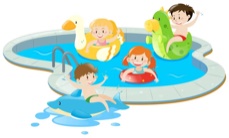  11.Turdag:Knøttene drar på tur i nærområdet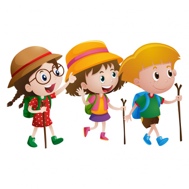 12.Lekegrupper/Språkgrupper16 15.Aktivitet/LekHjerteaktivitet16.EksperimentMed plaster.17.Lek/svømming18.Turdag:Knøttene drar på tur i nærområdet19.Kirken kl. 10.1722.Aktivitet/LekHjerteaktivitet23.Aktivitet/LekMaleaktivitet24.Lek/svømming25.Turdag:Knøttene drar på tur i nærområdet26.Lekegrupper/Språkgrupper18 29.Aktivitet/LekHjerteaktivitet30.Aktivitet/LekHenry og Ingrid førstehjelp.1.Arbeidernes internasjonale kampdag – barnehagen er stengt